 Disponibilità per Gruppo di Lavoro VAS - Piano Paesaggistico Regionale da inoltrare entro e non oltre il giorno 15 settembre 2017 e-mail: infosondrio@awn.itIl sottoscritto dott……………………………………………………………………………………………………….iscritto all’Ordine degli Architetti PPC di Sondrio al n°…………………………………………………con la presente dichiara la propria disponibilità a far parte di:Gruppo di lavoro VAS del PPR        Firma………………………………………………………………….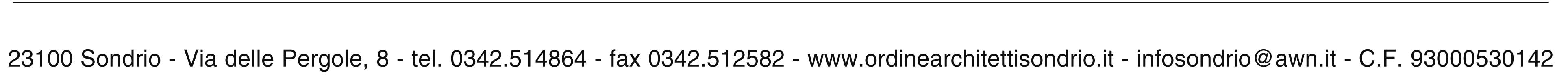 